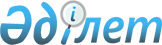 2015 жылы қоғамдық жұмыстарды ұйымдастыру және қаржыландыру туралы
					
			Күшін жойған
			
			
		
					Шығыс Қазақстан облысы Семей қаласының әкімдігінің 2014 жылғы 03 желтоқсандағы № 1973 қаулысы. Шығыс Қазақстан облысының Әділет департаментінде 2014 жылғы 29 желтоқсанда № 3600 болып тіркелді. Күші жойылды - Шығыс Қазақстан облысы Семей қаласының әкімдігінің 2016 жылғы 13 қаңтардағы № 14 қаулысымен      Ескерту. Күші жойылды - Шығыс Қазақстан облысы Семей қаласының әкімдігінің 13.01.2016 № 14 қаулысымен (алғашқы ресми жарияланған күнінен кейін күнтізбелік он күн өткен соң қолданысқа енгізіледі).

      РҚАО-ның ескертпесі.

      Құжаттың мәтінінде түпнұсқаның пунктуациясы мен орфографиясы сақталған.

      Қазақстан Республикасының 2001 жылғы 23 қаңтардағы "Халықты жұмыспен қамту туралы" Заңының 7-бабының  5) тармақшасының,  20-бабының, "Халықты жұмыспен қамту туралы" Қазақстан Республикасының 2001 жылғы 23 қаңтардағы Заңын іске асыру жөніндегі шаралар туралы" Қазақстан Республикасы Үкіметінің 2001 жылғы 19 маусымдағы № 836 қаулысымен бекітілген қоғамдық жұмыстарды ұйымдастыру және қаржыландыру ережесінің  6,  7,  8,  18-тармақтарының негізінде, мемлекеттік кепілдіктер жүйесін кенейту мақсатында және жұмысқа орналасуда қиыншылық көретін халықтың әр түрлі топтарын қолдау үшін, Семей қаласының әкімдігі ҚАУЛЫ ЕТЕДІ:

      1. Семей қаласы бойынша 2015 жылы қоғамдық жұмыстар ұйымдастырылсын.

      2. 2015 жылы қоғамдық жұмыстар өткізілетін ұйымдардың қоса беріліп отырған  тізбесі, қоғамдық жұмыстардың түрлері, көлемдері, қаржыландыру көздері және нақты шарттары бекітілсін.

      3. Жергілікті бюджет қаражатынан еңбекақының мөлшері 2015 жылға белгіленген  ең төменгі жалақыдан кем емес мөлшерде бекітілсін.

      4. "2014 жылы қоғамдық жұмыстарды ұйымдастыру туралы" әкімдіктің 2014 жылғы 17 ақпандағы № 178 (нормативтік құқықтық актілерді мемлекеттік тіркеу Тізілімінде 2014 жылғы 11 наурызда № 3199 болып тіркелген, "Семей таңы" газетінде 2014 жылғы 18 наурыздағы № 21, "Вести Семей" газетінде 2014 жылғы 18 наурыздағы № 21 жарияланған)  қаулысының күші жойылды деп танылсын.

      5. Қаулының орындалуын бақылау қала әкімінің орынбасары З. Р. Исабаеваға жүктелсін.

      6. Осы қаулы алғашқы ресми жарияланған күнінен кейін күнтізбелік он күн өткен соң қолданысқа енгізіледі.

 2015 жылы қоғамдық жұмыстар өткізілетін ұйымдардың тізбесі,
қаржыландыру түрлері, көлемдері, көздері және қоғамдық жұмыстардың
нақты шарттары      

      Қоғамдық жұмыстардың нақты талаптары:

      Жұмыс аптасының ұзақтығы екі демалыс күнімен 5 күнді құрайды, сегіз сағаттық жұмыс күні, түскі үзіліс 1 сағат; еңбекақы төлеу, зейнетақы және әлеуметтік  аударымдары, қолданылмаған еңбек демалысына өтемақы жүргізу еңбек шартының негiзiнде, Қазақстан Республикасының заңнамасына сәйкес реттеледi, орындалатын жұмыстың санына, сапасына және күрделiлiгiне байланысты жұмыс уақытын есептеу табелінде көрсетілген дәлелді жұмыс істеген уақытына жұмыссыздардың жеке шоттарына аудару жолымен жүзеге асырылады; еңбекті қорғау және қауіпсіздік техникасы бойынша  нұсқаулық, арнайы киіммен, саймандар мен құрал-жабдықтармен қамтамасыз ету, уақытша жұмысқа жарамсыздық бойынша әлеуметтік жәрдемақы төлеу, мертігу немесе басқа зақымдану салдарынан келтірілген зиянның орнын толтыру Қазақстан Республикасының заңнамасына сәйкес жұмыс берушімен жүргізіледі. Жұмыскерлердің жеке санаттары (әйелдер және отбасылық міндеттері бар басқа тұлғалар, мүгедектер, он сегіз жасқа толмаған тұлғалар) үшін қоғамдық жұмыстардың талаптары тиісті санатқа еңбек талаптарының ерекшелігін ескере отырып белгіленеді және Қазақстан Республикасы Еңбек заңнамасына сәйкес жұмыс берушінің және жұмыскердің арасында жасалған еңбек шарттарымен қарастырылады.


					© 2012. Қазақстан Республикасы Әділет министрлігінің «Қазақстан Республикасының Заңнама және құқықтық ақпарат институты» ШЖҚ РМК
				
      Семей қаласының әкімі 

А. Кәрімов
Семей қаласы әкімдігінің

2014 жылғы "03"

желтоқсандағы № 1973

қаулысына қосымша

Р/с

№

Жұмыс

берушілердің атаулары

Қоғамдық

жұмыстардың түрлері

Қоғамдық

жұмыстардың көлемдері

Сұраныс

(жарияланған қажеттілік,

адам)

Ұсыныс

(бекітілген,

адам)

Қаржылан-дыру көздері

1

2

3

4

5

6

7

1.

"Шығыс Қазақстан облысы Семей қаласының тұрғын үй коммуналдық шаруашылық, жолаушылар көлігі және автомобиль жолдары бөлімі" мемлекеттік мекемесі

мұрағатқа өткізу үшін құжаттарды әзірлеуге көмектесу; 

ағымдағы кұжаттармен жұмысқа көмектесу

күн сайын 10-15 құжат;

ай сайын 50-80 құжат

10

10

Семей қаласының бюджеті

2.

"Шығыс Қазақстан облысы Семей қаласының ауыл шаруашылығы бөлімі" мемлекеттік мекемесі

мұрағатқа өткізу үшін құжаттарды әзірлеуге көмектесу; 

ағымдағы кұжаттармен жұмысқа көмектесу

күн сайын 10-15 құжат;

ай сайын 30-40 құжат

8

8

Семей қаласының бюджеті

3.

"Теплокоммунэнерго" мемлекеттік коммуналдық кәсіпорны

(келісім бойынша)

ағымдағы кұжаттармен жұмысқа көмектесу

күн сайын 30-35 құжат

30

30

Семей қаласының бюджеті

4.

"Шығыс Қазақстан облысы Семей қаласы әкімінің аппараты" мемлекеттік мекемесі

мұрағат және ағымдағы құжаттармен жұмысқа көмектесу

күн сайын 10-15 құжат

8

8

Семей қаласының бюджеті

5.

"Семей қаласының әділет басқармасы" мемлекеттік мекемесі

(келісім бойынша)

ағымдағы кұжаттармен жұмысқа көмектесу

ай сайын 700 құжат

30

30

Семей қаласының бюджеті

6.

"Шығыс Қазақстан облысы Семей қаласының мәдениет және тілдерді дамыту бөлімі" мемлекеттік мекемесі

ағымдағы кұжаттармен жұмысқа көмектесу

күн сайын 10-15 құжат

8

8

Семей қаласының бюджеті

7.

"Шығыс Қазақстан облысы Семей қаласының білім бөлімі" мемлекеттік мекемесі

ағымдағы кұжаттармен жұмысқа көмектесу

күн сайын 10-15 құжат

8

8

Семей қаласының бюджеті

8.

"Шығыс Қазақстан облысы Семей қаласының сәулет және қала құрылысы бөлімі" мемлекеттік мекемесі

ағымдағы кұжаттармен жұмысқа көмектесу

күн сайын 10-15 құжат

8

8

Семей қаласының бюджеті

9.

Зейнетақы төлеу жөніндегі мемлекеттік орталықтың Шығыс Қазақстан облыстық филиалы Семей қалалық бөлімшесі

(келісім бойынша)

зейнетақы істерімен жұмысқа көмектесу;

мұрағат құжаттармен жұмысқа көмектесу 

жыл сайын 45000 зейнетақы ісі;

күн сайын 200-300 құжат

25

25

Семей қаласының бюджеті

10.

"Шығыс Қазақстан облысының қазіргі заман тарихын құжаттандыру орталығы" коммуналдық мемлекеттік мекемесі

(келісім бойынша)

мұрағат құжаттармен жұмысқа көмектесу

күн сайын 35-40 құжат

10

10

Семей қаласының бюджеті

11.

"Семей қаласының қорғаныс істері жөніндегі басқармасы" мемлекеттік мекемесі

(келісім бойынша)

мұрағат, ағымдағы құжаттармен жұмысқа көмектесу

күн сайын 40-50 құжат

15

15

Семей қаласының бюджеті

12.

"Семей қаласының төтенше жағдайлар басқармасы" мемлекеттік мекемесі

(келісім бойынша)

ағымдағы кұжаттармен жұмысқа көмектесу;

үй-жайларды жиыстыру

күн сайын 10-15 құжат;

күн сайын 120 шаршы метр

10

10

Семей қаласының бюджеті

13.

"Шығыс Қазақстан облысының мемлекеттік кірістер департаментінің Семей каласы бойынша мемлекеттік кірістер басқармасы" мемлекеттік мекемесі

(келісім бойынша)

салық хабарламаларын тіркеуге, оларды салық төлеушілердің мекенжайлары бойынша жеткізуге көмектесу;

аумақты жиыстыру;

үй-жайларды жиыстыру

ай сайын 10000 хабарлама;

күн сайын 200 шаршы метр;

күн сайын 300 шаршы метр

10

10

Семей қаласының бюджеті

14.

"Семей қаласының ішкі істер басқармасы" мемлекеттік мекемесі

(келісім бойынша)

ағымдағы кұжаттармен жұмысқа көмектесу; 

аумақты жиыстыру; 

үй-жайларды жиыстыру 

күн сайын 50-55 құжат;

күн сайын 1500 шаршы метр;

күн сайын 1500 шаршы метр

70

70

Семей қаласының бюджеті

15.

"Семей қалалық соты" мемлекеттік мекемесі

(келісім бойынша)

мұрағат кұжаттармен жұмысқа көмектесу;

аумақты жиыстыру;

үй-жайларды жиыстыру

ай сайын 1200 құжат;

күн сайын 400 шаршы метр;

күн сайын 500 шаршы метр

8

8

Семей қаласының бюджеті

16.

"Шығыс Қазақстан облысының № 2 кәмелетке толмағандардың істері жөніндегі мамандандырылған ауданаралық соты" мемлекеттік мекемесі

(келісім бойынша)

мұрағат кұжаттармен жұмысқа көмектесу;

аумақты жиыстыру;

үй-жайларды жиыстыру

ай сайын 1200 құжат;

күн сайын 400 шаршы метр;

күн сайын 500 шаршы метр

8

8

Семей қаласының бюджеті

17.

"Семей қаласының № 2 соты" мемлекеттік мекемесі

(келісім бойынша)

мұрағат кұжаттармен жұмысқа көмектесу;

аумақты жиыстыру;

үй-жайларды жиыстыру

ай сайын 1200 құжат;

күн сайын 400 шаршы метр;

күн сайын 500 шаршы метр

10

10

Семей қаласының бюджеті

18.

"Семей қаласының мамандандырылған әкімшілік соты" мемлекеттік мекемесі

(келісім бойынша)

мұрағат кұжаттармен жұмысқа көмектесу;

аумақты жиыстыру;

үй-жайларды жиыстыру

ай сайын 1200 құжат;

күн сайын 400 шаршы метр;

күн сайын 500 шаршы метр

10

10

Семей қаласының бюджеті

19.

Шығыс Қазақстан облысының кәсіпкерлер палатасының Семей қалалық филиалы

(келісім бойынша)

ағымдағы кұжаттармен жұмысқа көмектесу

ай сайын 100 құжат

4

4

Семей қаласының бюджеті,

жұмыс беруші

20.

"Семей қаласының статистика басқармасы" мемлекеттік мекемесі

(келісім бойынша)

ағымдағы құжаттармен жұмысқа көмектесу

ай сайын 550 құжат

10

10

Семей қаласының бюджеті

21.

"Өрт сөндіру және авариялық құтқару жұмыстар қызметі" мемлекеттік мекемесінің, Семей қаласының № 2 жасағы

(келісім бойынша)

үй-жайларды жиыстыру

күн сайын 800 шаршы метр

10

10

Семей қаласының бюджеті

22.

"Шығыс Қазақстан облысы Семей қаласының ішкі саясат бөлімі" мемлекеттік мекемесі

мұрағат және ағымдағы құжаттармен жұмысқа көмектесу

ай сайын 300 құжат

10

10

Семей қаласының бюджеті

23.

"Шығыс Қазақстан облысы Семей қаласының жұмыспен қамту және әлеуметтік бағдарламалар бөлімі" мемлекеттік мекемесінің "Белгілі тұрағы және құжаттары жоқ адамдарға арналған әлеуметтік бейімдеу орталығы" коммуналдық мемлекеттік мекемесі

ағымдағы кұжаттармен жұмысқа көмектесу; 

аумақты жиыстыру;

үй-жайларды жиыстыру 

ай сайын 150 құжат;

күн сайын 300 шаршы метр;

күн сайын 500 шаршы метр

 

10

10

Семей қаласының бюджеті

24.

"Шығыс Қазақстан облысы Семей қаласының дене шынықтыру және спорт бөлімі"

мемлекеттік мекемесі

ағымдағы кұжаттармен жұмысқа көмектесу

ай сайын 150 құжат

4

4

Семей қаласының бюджеті

25.

"Шығыс Қазақстан облысы бойынша жылжымайтын мүлік жөніндегі орталығы" республикалық мемлекеттік қазыналық кәсіпорынның Семей филиалы

(келісім бойынша)

мұрағат және ағымдағы құжаттармен жұмысқа көмектесу

ай сайын 220 құжат

4

4

Семей қаласының бюджеті

26.

"Семей қаласының прокуратурасы" мемлекеттік мекемесі

(келісім бойынша)

мұрағат құжаттармен жұмысқа көмектесу;

аумақты абаттандыру

ай сайын 350 құжат;

күн сайын 300 шаршы метр

10

10

Семей қаласының бюджеті

27.

"Семей қалалық қазынашылық басқармасы" мемлекеттік мекемесі

(келісім бойынша)

мұрағат құжаттармен жұмысқа көмектесу; 

аумақты абаттандыру

ай сайын 450 құжат;

күн сайын 300 шаршы метр

10

10

Семей қаласының бюджеті

28.

"Шығыс Қазақстан облысы Семей қаласының жұмыспен қамту және әлеуметтік бағдарламалар бөлімі" мемлекеттік мекемесінің "Арнаулы әлеуметтік қызметтер көрсету орталығы" коммуналдық мемлекеттік мекемесі

мұрағат және ағымдағы құжаттармен жұмысқа көмектесу;

үй-жайларды жиыстыру;

аумақты абаттандыру

күн сайын 30-35 құжат;

күн сайын 300 шаршы метр;

күн сайын 200 шаршы метр

30

30

Семей қаласының бюджеті

29.

"Шығыс Қазақстан облысы Семей қаласының білім бөлімі" мемлекеттік мекемесінің

"№ 4 жалпы орта білім беретін мектеп";

"№ 7 жалпы орта білім беретін мектеп";

"№ 9 жалпы орта білім беретін мектеп";

"№ 12 жалпы орта білім беретін мектеп";

"№ 17 жалпы орта білім беретін мектеп";

"№ 19 жалпы орта білім беретін мектеп";

"№ 31 жалпы орта білім беретін мектеп";

"№ 35 жалпы орта білім беретін мектеп";

"№ 37 жалпы орта білім беретін мектеп";

"Талица жалпы орта білім беретін мектебі";

"Бұлақ жалпы орта білім беретін мектебі";

"Прииртыш жалпы орта білім беретін мектебі";

"Түрксіб жалпы орта білім беретін мектебі";

"Шүлбі жалпы орта білім беретін мектебі" коммуналдық мемлекеттік мекемелері

үй-жайларды жиыстыру және жөндеу;

аумақты абаттандыру

күн сайын 1500 шаршы метр;

күн сайын 1000 шаршы метр

35

35

Семей қаласының бюджеті

30.

"Шығыс Қазақстан облысы Семей қаласының білім бөлімі" мемлекеттік мекемесінің "№ 15 санаторлық балалар бақшасы" мектепке дейінгі коммуналдық мемлекеттік мекемесі

аумақты абаттандыру

күн сайын 700 шаршы метр

10

10

Семей қаласының бюджеті

31.

"Шығыс Қазақстан облысы Семей қаласының білім бөлімі" мемлекеттік мекемесінің

№ 2 "Айдана";

№ 5 "Бала әлемі";

№ 6 "Нұрсәуле";

№ 7 "Ақ-Бота";

№ 8 "Балбөбек";

№ 9 "Айгөлек" ясли–бақшалары коммуналдық мемлекеттік қазыналық кәсіпорындары

аумақты абаттандыру

күн сайын 15000 шаршы метр

20

20

Семей қаласының бюджеті

32.

"Жер кадастры ғылыми - өндірістік орталығы" республикалық мемлекеттік кәсіпорны Шығыс Қазақстан филиалының Семей қалалық бөлімшесі

(келісім бойынша)

мұрағат құжаттармен жұмысқа көмектесу; 

аумақты абаттандыру

ай сайын 1100 құжат;

күн сайын 300 шаршы метр

10

10

Семей қаласының бюджеті

33.

"Индустрия-технология колледжі" коммуналдық мемлекеттік мекемесі

(келісім бойынша)

ағымдағы және мұрағат құжаттармен жұмысқа көмектесу; 

аумақтарды жиыстыру; 

үй-жайларды жиыстыру

ай сайын 580 құжат;

күн сайын 300 шаршы метр;

күн сайын 400 шаршы метр

4

4

Семей қаласының бюджеті

34.

"Семей қаласының қарттар мен мүгедектерге арналған жалпы үлгідегі медициналык әлеуметтік мекемесі" мемлекеттік мекемесі

(келісім бойынша)

науқас және егде жастағы адамдарды күту; 

құжаттармен жұмысқа көмектесу; 

үй-жайларды жиыстыру;

аумақты көгалдандыру және абаттандыру

күн сайын 20 адам;

күн сайын 30-40 құжат;

күн сайын 300 шаршы метр;

күн сайын 500 шаршы метр

10

10

Семей қаласының бюджеті

35.

"Қазақстан Республикасы Тұтынушылардың кұкықтарын қорғау агентігінің Шығыс Қазақстан облысы тұтынушылардың кұкықтарын қорғау департаментінің Семей қалалық тұтынушылардың кұкықтарын қорғау басқармасы" республикалық мемлекеттік мекемесі 

(келісім бойынша)

аумақты абаттандыру 

күн сайын 450 шаршы метр

8

8

Семей қаласының бюджеті

36.

"Жедел медициналық жәрдем ауруханасы" коммуналдық мемлекеттік қазыналық кәсіпорны

(келісім бойынша)

ағымдағы және мұрағат құжаттармен жұмысқа көмектесу;

аумақты абаттандыру;

үй-жайларды жиыстыру

ай сайын 500 құжат;

күн сайын 400 шаршы метр;

күн сайын 500 шаршы метр

20

20

Семей қаласының бюджеті

37.

"Семей қаласының қалалық клиникалық перзентханасы" коммуналдық мемлекеттік қазыналық кәсіпорны

(келісім бойынша)

аумақты абаттандыру;

үй-жайларды жиыстыру

күн сайын 600 шаршы метр;

күн сайын 500 шаршы метр

8

8

Семей қаласының бюджеті

38.

"Инфекциялық аурухана" коммуналдық мемлекеттік қазыналық кәсіпорны

(келісім бойынша)

аумақты абаттандыру;

үй-жайларды жиыстыру

күн сайын 720 шаршы метр;

күн сайын 400 шаршы метр

12

12

Семей қаласының бюджеті

39.

"Тері–венерологиялық диспансері" коммуналдық мемлекеттік қазыналық кәсіпорны

(келісім бойынша)

аумақты абаттандыру;

үй-жайларды жиыстыру

күн сайын 430 шаршы метр;

күн сайын 300 шаршы метр

10

10

Семей қаласының бюджеті

40.

"Онкологиялық диспансері" коммуналдық мемлекеттік қазыналық кәсіпорны

(келісім бойынша)

аумақты абаттандыру;

үй-жайларды жиыстыру

күн сайын 520 шаршы метр;

күн сайын 480 шаршы метр

10

10

Семей қаласының бюджеті

41.

"Наркологиялық диспансер" коммуналдық мемлекеттік қазыналық кәсіпорны

(келісім бойынша)

аумақты абаттандыру;

үй-жайларды жиыстыру

күн сайын 370 шаршы метр;

күн сайын 260 шаршы метр

4

4

Семей қаласының бюджеті

42.

"№ 3 перзентхана" коммуналдық мемлекеттік қазыналық кәсіпорны

(келісім бойынша)

аумақты абаттандыру

күн сайын 430 шаршы метр

8

8

Семей қаласының бюджеті

43.

"№ 1 аралас үлгідегі емхана" коммуналдық мемлекеттік қазыналық кәсіпорны

(келісім бойынша)

аумақты абаттандыру;

үй-жайларды жиыстыру

күн сайын 300 шаршы метр;

күн сайын 240 шаршы метр

4

4

Семей қаласының бюджеті

44.

"№ 2 аралас үлгідегі емхана" коммуналдық мемлекеттік қазыналық кәсіпорны

(келісім бойынша)

аумақты абаттандыру;

үй-жайларды жиыстыру

күн сайын 310 шаршы метр;

күн сайын 260 шаршы метр

4

4

Семей қаласының бюджеті

45.

"№ 4 аралас үлгідегі емхана" коммуналдық мемлекеттік қазыналық кәсіпорны

(келісім бойынша)

аумақты абаттандыру;

үй-жайларды жиыстыру

күн сайын 280 шаршы метр;

күн сайын 315 шаршы метр

 

4

4

Семей қаласының бюджеті

46.

"№ 5 аралас үлгідегі емхана" коммуналдық мемлекеттік қазыналық кәсіпорны

(келісім бойынша) 

аумақты абаттандыру;

үй-жайларды жиыстыру

күн сайын 260 шаршы метр;

күн сайын 340 шаршы метр

4

4

Семей қаласының бюджеті

47.

"№ 5 бастапқы медициналық–санитарлық жәрдем орталығы" коммуналдық мемлекеттік қазыналық кәсіпорны

(келісім бойынша)

аумақты абаттандыру;

үй-жайларды жиыстыру

күн сайын 180 шаршы метр;

күн сайын 470 шаршы метр

4

4

Семей қаласының бюджеті

48.

"№ 6 бастапқы медициналық–санитарлық жәрдем орталығы" коммуналдық мемлекеттік қазыналық кәсіпорны

(келісім бойынша)

аумақты абаттандыру;

үй-жайларды жиыстыру

күн сайын 150 шаршы метр;

күн сайын 510 шаршы метр

4

4

Семей қаласының бюджеті

49.

"№ 9 бастапқы медициналық – санитарлық жәрдем орталығы" коммуналдық мемлекеттік қазыналық кәсіпорны

(келісім бойынша)

аумақты абаттандыру;

үй-жайларды жиыстыру

күн сайын 210 шаршы метр;

күн сайын 340 шаршы метр

4

4

Семей қаласының бюджеті

50.

"№ 12 бастапқы медициналық–санитарлық жәрдем орталығы" коммуналдық мемлекеттік қазыналық кәсіпорны

(келісім бойынша)

аумақты абаттандыру;

үй-жайларды жиыстыру

күн сайын 170 шаршы метр;

күн сайын 390 шаршы метр

4

4

Семей қаласының бюджеті

51.

"Медбикелік күтім және қызыл жарты ай ауруханасы" коммуналдық мемлекеттік қазыналық кәсіпорны

(келісім бойынша)

аумақты абаттандыру;

үй-жайларды жиыстыру

күн сайын 340 шаршы метр;

күн сайын 410 шаршы метр

8

8

Семей қаласының бюджеті

52.

"Шығыс Қазақстан облысының мемлекеттік еңбек инспекциясы басқармасы" мемлекеттік мекемесінің Семей қаласы бойынша еңбек заңнамасын бақылау бөлімі

(келісім бойынша)

ағымдағы және мұрағат құжаттармен жұмысқа көмектесу

ай сайын 500 құжат

4

4

Семей қаласының бюджеті

53.

"Шығыс Қазақстан облысы Семей қаласының білім бөлімі" мемлекеттік мекемесінің "Аула клубтары қауымдастығы" коммуналдық мемлекеттік қазыналық кәсіпорны 

тұрғылықты жері бойынша балалар мен жасөспірімдердің бос уақытын ұйымдастыруға көмектесу

20 аула клубтары

30

30

Семей қаласының бюджеті

54.

Шығыс Қазақстан облысы Әділет департаменті "Сот актілерін орындау бойынша Семей аумақтық бөлімі" филиалы мемлекеттік мекемесі

(келісім бойынша)

ағымдағы кұжаттармен жұмысқа көмектесу

ай сайын 150-200 құжат

12

12

Семей қаласының бюджеті

55.

Шығыс Қазақстан облысы Әділет департаменті "Сот актілерін орындау бойынша Жанасемей аумақтық бөлімі" филиалы мемлекеттік мекемесі

(келісім бойынша)

ағымдағы кұжаттармен жұмысқа көмектесу

ай сайын 150-200 құжат

12

12

Семей қаласының бюджеті

56.

Шығыс Қазақстан облысы Әділет департаменті "Семей қаласы бойынша әкімшілік айыппұлдарды және сот үкімін орындау бөлімі" мемлекеттік мекемесі

(келісім бойынша)

ағымдағы кұжаттармен жұмысқа көмектесу

ай сайын 200-300 құжат

8

8

Семей қаласының бюджеті

57.

"Шығыс Қазақстан облысы Семей қаласының экономика және бюджеттік жоспарлау бөлімі" мемлекеттік мекемесі

мұрағатқа өткізу үшін құжаттарды әзірлеуге көмектесу; 

ағымдағы құжаттармен жұмысқа көмектесу

ай сайын 50-100 құжат;

ай сайын 50-100 құжат

4

4

Семей қаласының бюджеті

58.

"Шығыс Қазақстан облысы Семей қаласының жер қатынастары бөлімі" мемлекеттік мекемесі

мұрағатқа өткізу үшін құжаттарды әзірлеуге көмектесу; 

ағымдағы құжаттармен жұмысқа көмектесу

ай сайын 50-100 құжат;

ай сайын 50-100 құжат

8

8

Семей қаласының бюджеті

59.

"Семей каласының мәдениет сарайы" коммуналдық мемлекеттік қазыналық кәсіпорын 

(келісім бойынша)

ағымдағы және мұрағат құжаттармен жұмысқа көмектесу; 

аумақты абаттандыру

ай сайын 10-15 құжат;

күн сайын 460 шаршы метр

4

4

Семей қаласының бюджеті

60.

"Шығыс Қазақстан облысы Семей қаласының кәсіпкерлік бөлімі" мемлекеттік мекемесі 

азық-түлік тауар бағаларының мониторингін жүргізуге көмектесу;

құжаттармен жұмысқа көмектесу

ай сайын 450 дүкен;

ай сайын 100-150 құжат

30

30

Семей қаласының бюджеті

61.

"Жетісу аймақтық ауыл шаруашылық дақылдарының сортын сынау инспектурасы" мемлекеттік мекемесі

(келісім бойынша)

көкөністерді өсіру жөніндегі маусымдық қысқа мерзімді жұмыстар

күн сайын 500 шаршы метр

8

8

Семей қаласының бюджеті

62.

"Шығыс Қазақстан облысы Семей қаласының қаржы бөлімі" мемлекеттік мекемесі

мұрағатқа өткізу үшін құжаттарды әзірлеуге көмектесу;

ағымдағы құжаттармен жұмысқа көмектесу

ай сайын 30-50 құжат;

ай сайын 50-100 құжат

4

4

Семей қаласының бюджеті

63.

"Шығыс Қазақстан облысы Семей қаласының ветеринария бөлімі" мемлекеттік мекемесі

мұрағатқа өткізу үшін құжаттарды әзірлеуге көмектесу;

ағымдағы құжаттармен жұмысқа көмектесу

ай сайын 30-50 құжат;

ай сайын 50-100 құжат

4

4

Семей қаласының бюджеті

64.

"Шығыс Қазақстан облысы Семей қаласының қурылыс бөлімі" мемлекеттік мекемесі

мұрағатқа өткізу үшін құжаттарды әзірлеуге көмектесу;

ағымдағы құжаттармен жұмысқа көмектесу

ай сайын 30-50 құжат;

ай сайын 50-100 құжат

4

4

Семей қаласының бюджеті

65.

"Қалалық Достық үйі" коммуналдық мемлекеттік қазыналық кәсіпорны 

ағымдағы кұжаттармен жұмысқа көмектесу; 

үй-жайларды жиыстыру

ай сайын 50-100 құжат;

күн сайын 460 шаршы метр

8

8

Семей қаласының бюджеті

66.

"Семей қаласының орталық мәдениет және демалыс саябағы" коммуналдық мемлекеттік қазыналық кәсіпорны

аумақты көгалдандыру және абаттандыру

күн сайын 2000 шаршы метр

8

8

Семей қаласының бюджеті

67.

Қоғамдық бірлестіктер:

"Жарық" Семей қалалық соқырлар қоғамы;

"Саңыраулардың қазақ қоғамы";

"Қазақ тілі" қоғамының қалалық ұйымы; "Нұр Отан" Халықтық Демократиялық партиясы";

"Орыс әлеуметтік–мәдени орталығы";

"Возрождение" немістердің қоғамдық бірлестігі;

"Айша Бибі" қалалық қазақ мәдени орталығы";

"Әмина" Семей қаласының мұсылман әйелдері;

"Достық құшағы" ұлттық мәдениет орталығы";

"Семей қаласының казак этно-мәдени орталығы";

"Буюк келажак" Семей өзбек әлеуметтік–мәдени орталығы"

(келісім бойынша)

ағымдағы кұжаттармен жұмысқа көмектесу; 

аумақты жиыстыру; 

үй-жайларды жиыстыру

ай сайын 300 құжат;

күн сайын 200 шаршы метр;

күн сайын 450 шаршы метр

 

40

40

Семей қаласының бюджеті,

жұмыс беруші

68.

"Жанұя орталығы",

"Хоспис" қоғамдық қорлары

(келісім бойынша)

ағымдағы кұжаттармен жұмысқа көмектесу

ай сайын 10-15 құжат

8

8

Семей қаласының бюджеті,

жұмыс беруші

69.

"Солнечная долина"; "Орленок-2";

"Мирный";

"Бобровка"; "Мұрат "1, 2";

алабындағы әуесқой бағбаншылар тұтыну кооперативтері

(келісім бойынша)

саяжай алабына іргелес көшелерді санитарлық тазалау;

саяжай алабын күзетуге көмектесу

ай сайын 72000 шаршы метр;

ай сайын 7430 телім

50

50

Семей қаласының бюджеті,

жұмыс беруші

70.

"Шығыс Қазақстан облысы Семей қаласының Достық ауылдық округі әкімінің аппараты" мемлекеттік мекемесі

ауылдар аумақтарын жиыстыру, абаттандыру; 

шаруашылық кітаптарын нақтылау бойынша өңірлік қоғамдық науқанды өткізуге көмектесу

ай сайын 1350 шаршы метр;

ай сайын 15-20 құжат

10

10

Семей қаласының бюджеті

71.

"Шығыс Қазақстан облысы Семей қаласының Жазық ауылдық округі әкімінің аппараты" мемлекеттік мекемесі

ауылдар аумақтарын жиыстыру, абаттандыру;

шаруашылық кітаптарын нақтылау бойынша өңірлік қоғамдық науқанды өткізуге көмектесу

ай сайын 1380 шаршы метр;

ай сайын 20-30 құжат

10

10

Семей қаласының бюджеті

72.

"Шығыс Қазақстан облысы Семей қаласының Жиенәлі ауылдық округі әкімінің аппараты" мемлекеттік мекемесі

ауылдар аумақтарын жиыстыру, абаттандыру;

шаруашылық кітаптарын нақтылау бойынша өңірлік қоғамдық науқанды өткізуге көмектесу

ай сайын 1200 шаршы метр;

ай сайын 25-30 құжат

10

10

Семей қаласының бюджеті

73.

"Шығыс Қазақстан облысы Семей қаласының Знаменка ауылдық округі әкімінің аппараты" мемлекеттік мекемесі 

ауылдар аумақтарын жиыстыру, абаттандыру;

шаруашылық кітаптарын нақтылау бойынша өңірлік қоғамдық науқанды өткізуге көмектесу

ай сайын 900 шаршы метр;

ай сайын 25-30 құжат

10

10

Семей қаласының бюджеті

74.

"Шығыс Қазақстан облысы Семей қаласының Ертіс ауылдық округі әкімінің аппараты" мемлекеттік мекемесі

ауылдар аумақтарын жиыстыру, абаттандыру;

шаруашылық кітаптарын нақтылау бойынша өңірлік қоғамдық науқанды өткізуге көмектесу

ай сайын 900 шаршы метр;

ай сайын 15-20 құжат

10

10

Семей қаласының бюджеті

75.

"Шығыс Қазақстан облысы Семей қаласының Озерки ауылдық округі әкімінің аппараты" мемлекеттік мекемесі

ауылдар аумақтарын жиыстыру, абаттандыру;

шаруашылық кітаптарын нақтылау бойынша өңірлік қоғамдық науқанды өткізуге көмектесу

ай сайын 1400 шаршы метр;

ай сайын 15-20 құжат

14

14

Семей қаласының бюджеті

76.

"Шығыс Қазақстан облысы Семей қаласының Приречный ауылдық округі әкімінің аппараты" мемлекеттік мекемесі 

ауылдар аумақтарын жиыстыру, абаттандыру;

шаруашылық кітаптарын нақтылау бойынша өңірлік қоғамдық науқанды өткізуге көмектесу

ай сайын 1300 шаршы метр;

ай сайын 15-20 құжат

10

10

Семей қаласының бюджеті

77.

"Шығыс Қазақстан облысы Семей қаласының Новобаженово ауылдық округі әкімінің аппараты" мемлекеттік мекемесі

ауылдар аумақтарын жиыстыру, абаттандыру;

шаруашылық кітаптарын нақтылау бойынша өңірлік қоғамдық науқанды өткізуге көмектесу

ай сайын 850 шаршы метр;

ай сайын 15-20 құжат

12

12

Семей қаласының бюджеті

78.

"Шығыс Қазақстан облысы Семей қаласының Шаған кенті әкімінің аппараты" мемлекеттік мекемесі

кент аумақтарын жиыстыру, абаттандыру;

шаруашылық кітаптарын нақтылау бойынша өңірлік қоғамдық науқанды өткізуге көмектесу

ай сайын 800 шаршы метр;

ай сайын 20-30 құжат

8

8

Семей қаласының бюджеті

79.

"Шығыс Қазақстан облысы Семей қаласының Шульбинск кенті әкімінің аппараты" мемлекеттік мекемесі

ағымдағы кұжаттармен жұмысқа көмектесу; 

аумақты абаттандыру және жиыстыру 

ай сайын 150-200 құжат;

күн сайын 300 шаршы метр

10

10

Семей қаласының бюджеті

80.

Бұлақ ауылының "Гармония" ауылдық амбулаториясы" мекемесі коммуналдық 

мемлекеттік қазыналық кәсіпорны 

(келісім бойынша) 

аумақты абаттандыру;

үй-жайларды жиыстыру

күн сайын 200 шаршы метр;

күн сайын 50 шаршы метр

4

4

Семей қаласының бюджеті

81.

"Шульбі кентінің Мәдениет үйі" коммуналдық мемлекеттік қазыналық кәсіпорны 

аумақтарды абаттандыру және жиыстыру; 

үй-жайларды жиыстыру

күн сайын 350 шаршы метр;

күн сайын 800 шаршы метр

6

6

Семей қаласының бюджеті

82.

"Новобаженово селосының ауылдық клубы" мемлекеттік коммуналдық қазыналық кәсіпорны

аумақтарды абаттандыру және жиыстыру; 

үй-жайларды жиыстыру

күн сайын 350 шаршы метр;

күн сайын 600 шаршы метр

8

8

Семей қаласының бюджеті

83.

"Шульбинск кентінің дәрігерлік амбулаториясы" мемлекеттік коммуналдық қазыналық кәсіпорны

(келісім бойынша)

аумақтарды абаттандыру және жиыстыру; 

үй-жайларды жиыстыру

күн сайын 250 шаршы метр;

күн сайын 200 шаршы метр

4

4

Семей қаласының бюджеті

84.

Новобаженово селосының "Гармония" ауылдық амбулаториясы" мекемесі

(келісім бойынша)

аумақтарды абаттандыру және жиыстыру; 

үй-жайларды жиыстыру

күн сайын 400 шаршы метр;

күн сайын 350 шаршы метр

6

6

Семей қаласының бюджеті

85.

"Шығыс Қазақстан облысы Семей қаласының Абыралы ауылдық округі әкімінің аппараты" мемлекеттік мекемесі

аумақтарды абаттандыру және жиыстыру; 

шаруашылық кітаптарын нақтылау бойынша өңірлік қоғамдық науқанды өткізуге көмектесу

ай сайын 1300 шаршы метр;

ай сайын 30-40 құжат

15

15

Семей қаласының бюджеті

86.

"Шығыс Қазақстан облысы Семей қаласының Ақбұлақ ауылдық округі әкімінің аппараты" мемлекеттік мекемесі

аумақтарды абаттандыру және жиыстыру; 

шаруашылық кітаптарын нақтылау бойынша өңірлік қоғамдық науқанды өткізуге көмектесу

ай сайын 1250 шаршы метр;

ай сайын 15-20 құжат

6

6

Семей қаласының бюджеті

87.

"Шығыс Қазақстан облысы Семей қаласының Айнабұлақ ауылдық округі әкімінің аппараты" мемлекеттік мекемесі

аумақтарды абаттандыру және жиыстыру; 

шаруашылық кітаптарын нақтылау бойынша өңірлік қоғамдық науқанды өткізуге көмектесу

ай сайын 1250 шаршы метр;

ай сайын 15-20 құжат

6

6

Семей қаласының бюджеті

88.

"Шығыс Қазақстан облысы Семей қаласының Алғабас ауылдық округі әкімінің аппараты" мемлекеттік мекемесі

аумақтарды абаттандыру және жиыстыру; 

шаруашылық кітаптарын нақтылау бойынша өңірлік қоғамдық науқанды өткізуге көмектесу

ай сайын 1300 шаршы метр;

ай сайын 15-20 құжат

4

4

Семей қаласының бюджеті

89.

"Шығыс Қазақстан облысы Семей қаласының Қараөлең ауылдық округі әкімінің аппараты" мемлекеттік мекемесі 

аумақтарды абаттандыру және жиыстыру; 

шаруашылық кітаптарын нақтылау бойынша өңірлік қоғамдық науқанды өткізуге көмектесу

ай сайын 1500 шаршы метр;

ай сайын 30-40 құжат

15

15

Семей қаласының

бюджеті

90.

"Шығыс Қазақстан облысы Семей қаласының Таңат ауылдық округі әкімінің аппараты" мемлекеттік мекемесі

аумақтарды абаттандыру және жиыстыру;

шаруашылық кітаптарын нақтылау бойынша өңірлік қоғамдық науқанды өткізуге көмектесу

ай сайын 1250 шаршы метр;

ай сайын 15-20 құжат

8

8

Семей қаласының бюджеті

91.

"Шығыс аймағы әскери прокуратурасы" мемлекеттік мекемесі

(келісім бойынша)

ағымдағы кұжаттармен жұмысқа көмектесу

ай сайын 200-300 құжат

8

8

Семей қаласының бюджеті

92.

"Нұр Отан" партиясының Саяси менеджмент мектебі" Шығыс Қазақстан филиалы

(келісім бойынша)

ағымдағы кұжаттармен жұмысқа көмектесу

ай сайын 50-100 құжат

4

4

Семей қаласының бюджеті,

жұмыс беруші

93.

"Ертіс" спорткешені" жауапкершілігі шектеулі серіктестігі

(келісім бойынша)

ағымдағы кұжаттармен жұмысқа көмектесу; 

үй-жайларды жиыстыру

ай сайын 25-50 құжат;

күн сайын 850 шаршы метр

4

4

Семей қаласының бюджеті,

жұмыс беруші

94.

Шығыс Қазақстан облысы "Қазақ соқырлар қоғамының Семей оқу-өндіріс кәсіппорыны" жауапкершілігі шектеулі серіктестігі

(келісім бойынша)

ағымдағы кұжаттармен жұмысқа көмектесу

ай сайын 25-50 құжат

4

4

Семей қаласының бюджеті,

жұмыс беруші

95.

"Қазақстан стандарттау және сертификаттау институты" Семей қаласы бойынша өкілдігі республикалық мемлекеттік кәсіпорны

(келісім бойынша)

ағымдағы кұжаттармен жұмысқа көмектесу

ай сайын 150-200 құжат

8

8

Семей қаласының бюджеті

96.

Шығыс Қазақстан облысы "Региональный спортивный колледж олимпийского резерва" жауапкершілігі шектеулі серіктестігі

(келісім бойынша)

ағымдағы кұжаттармен жұмысқа көмектесу; 

аумақты абаттандыру және жиыстыру

ай сайын 150-200 құжат;

күн сайын 300 шаршы метр

4

4

Семей қаласының бюджеті,

жұмыс беруші

97.

"ОЛИС" білім орталыгы" мекемесі

(келісім бойынша)

ағымдағы кұжаттармен жұмысқа көмектесу

ай сайын 50-75 құжат

4

4

Семей қаласының бюджеті,

жұмыс беруші

Жиыны:

1065

1065

